APPENDIX C - Application Form for Master Grade – 6th Dan & Above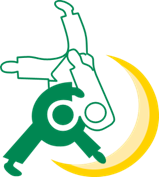 Judo Federation of AustraliaRoku Dan and Above Grading Application Form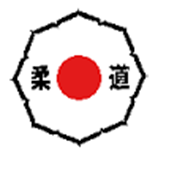 Judo Federation of Australia Ltd.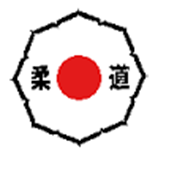 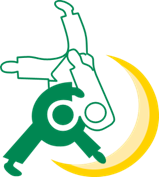 Master Grade 6th Dan & Above- Application FormPLEASE PRINT CLEARLYPlease note: The President’s signature endorses that the applicant is a member in good standing and meets the JFA grade criteria relevant to the application.Note:  1. All applicants are encouraged to read Section Seven (7) of the JFA National Grading Policy to ensure they meet the eligibility requirements.2. The applicant must be a continuous member of the Judo Federation of Australia or other International Federation for twenty (20) years or more.JUDO BIOGRAPHY FOR PROMOTIONApplicants are to fill out in the space provided, a typed biography on their personal journey in Judo to date, as well as outline specific information when answering the 3 questions below. What Judo skills and knowledge have you developed since your last grade 	promotion?What have you contributed to Judo since the attainment of your last grade?Please add any additional information that supports your application.Name: ___________________________ Signature: ________________________________OFFICE USE ONLYDan Grading Application ChecklistNote:All grading applications must be submitted to the relevant state for approval to proceed before being sent to the JFA National Grading Committee for processing.An Examination of Technical Knowledge and demonstration of KATA required for the grade being attempted MUST be done by all applicants.The required State grading fee must be paid prior to undertaking the grading examination.Applicants can request an International Judo Federation Certificate at an additional cost.Rank applying for:Rank applying for:Rank applying for:Rank applying for:Rank applying for:Rank applying for:Please insert a passport size photo here.(3.8cm x 2.5cm)Please insert a passport size photo here.(3.8cm x 2.5cm)Please insert a passport size photo here.(3.8cm x 2.5cm)Please insert a passport size photo here.(3.8cm x 2.5cm)Please insert a passport size photo here.(3.8cm x 2.5cm)Please insert a passport size photo here.(3.8cm x 2.5cm)In the Category of In the Category of In the Category of A) Olympic / InternationalA) Olympic / InternationalA) Olympic / InternationalA) Olympic / InternationalA) Olympic / InternationalA) Olympic / InternationalA) Olympic / InternationalA) Olympic / InternationalA) Olympic / InternationalA) Olympic / InternationalA) Olympic / InternationalB) InternationalB) InternationalB) InternationalB) InternationalB) InternationalB) InternationalB) InternationalB) InternationalB) InternationalB) InternationalB) InternationalB) InternationalB) InternationalB) InternationalPlease insert a passport size photo here.(3.8cm x 2.5cm)Please insert a passport size photo here.(3.8cm x 2.5cm)Please insert a passport size photo here.(3.8cm x 2.5cm)Please insert a passport size photo here.(3.8cm x 2.5cm)Please insert a passport size photo here.(3.8cm x 2.5cm)Please insert a passport size photo here.(3.8cm x 2.5cm)In the Category of In the Category of In the Category of C) Continental UnionC) Continental UnionC) Continental UnionC) Continental UnionC) Continental UnionC) Continental UnionC) Continental UnionC) Continental UnionC) Continental UnionC) Continental UnionC) Continental UnionD) NationalD) NationalD) NationalD) NationalD) NationalD) NationalD) NationalD) NationalD) NationalD) NationalD) NationalD) NationalD) NationalD) NationalPlease insert a passport size photo here.(3.8cm x 2.5cm)Please insert a passport size photo here.(3.8cm x 2.5cm)Please insert a passport size photo here.(3.8cm x 2.5cm)Please insert a passport size photo here.(3.8cm x 2.5cm)Please insert a passport size photo here.(3.8cm x 2.5cm)Please insert a passport size photo here.(3.8cm x 2.5cm)Family NameFamily NameFamily NamePlease insert a passport size photo here.(3.8cm x 2.5cm)Please insert a passport size photo here.(3.8cm x 2.5cm)Please insert a passport size photo here.(3.8cm x 2.5cm)Please insert a passport size photo here.(3.8cm x 2.5cm)Please insert a passport size photo here.(3.8cm x 2.5cm)Please insert a passport size photo here.(3.8cm x 2.5cm)Given NameGiven NameGiven NameGenderGenderPlease insert a passport size photo here.(3.8cm x 2.5cm)Please insert a passport size photo here.(3.8cm x 2.5cm)Please insert a passport size photo here.(3.8cm x 2.5cm)Please insert a passport size photo here.(3.8cm x 2.5cm)Please insert a passport size photo here.(3.8cm x 2.5cm)Please insert a passport size photo here.(3.8cm x 2.5cm)AddressCityCityPost CodeDate of BirthNationalityNationalityNationalityNationalityOccupationOccupationOccupationOccupationOccupationOccupationTelephone(H)(H)(H)(B)(M)(M)(M)EmailCurrent Judo ClubCurrent Judo ClubCurrent Judo ClubCurrent Judo ClubName of CoachName of CoachName of CoachName of CoachJudo Career CommencedJudo Career CommencedJudo Career CommencedJudo Career CommencedState Registration NoState Registration NoState Registration NoState Registration NoState Registration NoState Registration NoState Registration NoState Registration NoState Registration NoState Registration NoExpiry DateExpiry DateExpiry DateExpiry DateExpiry DateExpiry DateExpiry DatePrevious Gradings – Applicants must have gained their San-Dan via the Contest Category to be eligible.Previous Gradings – Applicants must have gained their San-Dan via the Contest Category to be eligible.Previous Gradings – Applicants must have gained their San-Dan via the Contest Category to be eligible.Previous Gradings – Applicants must have gained their San-Dan via the Contest Category to be eligible.Previous Gradings – Applicants must have gained their San-Dan via the Contest Category to be eligible.Previous Gradings – Applicants must have gained their San-Dan via the Contest Category to be eligible.Previous Gradings – Applicants must have gained their San-Dan via the Contest Category to be eligible.Previous Gradings – Applicants must have gained their San-Dan via the Contest Category to be eligible.Previous Gradings – Applicants must have gained their San-Dan via the Contest Category to be eligible.Previous Gradings – Applicants must have gained their San-Dan via the Contest Category to be eligible.Previous Gradings – Applicants must have gained their San-Dan via the Contest Category to be eligible.Previous Gradings – Applicants must have gained their San-Dan via the Contest Category to be eligible.Previous Gradings – Applicants must have gained their San-Dan via the Contest Category to be eligible.Previous Gradings – Applicants must have gained their San-Dan via the Contest Category to be eligible.Previous Gradings – Applicants must have gained their San-Dan via the Contest Category to be eligible.Previous Gradings – Applicants must have gained their San-Dan via the Contest Category to be eligible.Previous Gradings – Applicants must have gained their San-Dan via the Contest Category to be eligible.Previous Gradings – Applicants must have gained their San-Dan via the Contest Category to be eligible.Previous Gradings – Applicants must have gained their San-Dan via the Contest Category to be eligible.Previous Gradings – Applicants must have gained their San-Dan via the Contest Category to be eligible.Previous Gradings – Applicants must have gained their San-Dan via the Contest Category to be eligible.Previous Gradings – Applicants must have gained their San-Dan via the Contest Category to be eligible.Previous Gradings – Applicants must have gained their San-Dan via the Contest Category to be eligible.Previous Gradings – Applicants must have gained their San-Dan via the Contest Category to be eligible.Previous Gradings – Applicants must have gained their San-Dan via the Contest Category to be eligible.Previous Gradings – Applicants must have gained their San-Dan via the Contest Category to be eligible.Previous Gradings – Applicants must have gained their San-Dan via the Contest Category to be eligible.Previous Gradings – Applicants must have gained their San-Dan via the Contest Category to be eligible.Previous Gradings – Applicants must have gained their San-Dan via the Contest Category to be eligible.Previous Gradings – Applicants must have gained their San-Dan via the Contest Category to be eligible.Previous Gradings – Applicants must have gained their San-Dan via the Contest Category to be eligible.Previous Gradings – Applicants must have gained their San-Dan via the Contest Category to be eligible.Previous Gradings – Applicants must have gained their San-Dan via the Contest Category to be eligible.Previous Gradings – Applicants must have gained their San-Dan via the Contest Category to be eligible.GradeGradeDateDateDateDateDateLocation of GradingLocation of GradingLocation of GradingLocation of GradingLocation of GradingLocation of GradingLocation of GradingLocation of GradingJFA Cert NoJFA Cert NoJFA Cert NoJFA Cert NoJFA Cert NoJFA Cert NoRemarksRemarksRemarksRemarksRemarksRemarksRemarksRemarksRemarksRemarksRemarksRemarksRemarksSho-DanSho-DanNi-DanNi-DanSan-DanSan-DanYon-DanYon-DanGo-DanGo-DanRoku-DanRoku-DanShichi-DanShichi-DanSummary of Points Claimed Since Attaining Present Grade Summary of Points Claimed Since Attaining Present Grade Summary of Points Claimed Since Attaining Present Grade Summary of Points Claimed Since Attaining Present Grade Summary of Points Claimed Since Attaining Present Grade Summary of Points Claimed Since Attaining Present Grade Summary of Points Claimed Since Attaining Present Grade Summary of Points Claimed Since Attaining Present Grade Summary of Points Claimed Since Attaining Present Grade Summary of Points Claimed Since Attaining Present Grade Summary of Points Claimed Since Attaining Present Grade Summary of Points Claimed Since Attaining Present Grade Summary of Points Claimed Since Attaining Present Grade Summary of Points Claimed Since Attaining Present Grade Summary of Points Claimed Since Attaining Present Grade Summary of Points Claimed Since Attaining Present Grade Summary of Points Claimed Since Attaining Present Grade Summary of Points Claimed Since Attaining Present Grade Summary of Points Claimed Since Attaining Present Grade Summary of Points Claimed Since Attaining Present Grade Summary of Points Claimed Since Attaining Present Grade Summary of Points Claimed Since Attaining Present Grade Summary of Points Claimed Since Attaining Present Grade Summary of Points Claimed Since Attaining Present Grade Summary of Points Claimed Since Attaining Present Grade Summary of Points Claimed Since Attaining Present Grade Summary of Points Claimed Since Attaining Present Grade Summary of Points Claimed Since Attaining Present Grade Summary of Points Claimed Since Attaining Present Grade Summary of Points Claimed Since Attaining Present Grade Summary of Points Claimed Since Attaining Present Grade Summary of Points Claimed Since Attaining Present Grade Summary of Points Claimed Since Attaining Present Grade Summary of Points Claimed Since Attaining Present Grade Coach/ManagerCoach/ManagerCoach/ManagerCoach/ManagerCoach/ManagerComplete points table over leaf and place total hereComplete points table over leaf and place total hereComplete points table over leaf and place total hereComplete points table over leaf and place total hereComplete points table over leaf and place total hereComplete points table over leaf and place total hereComplete points table over leaf and place total hereComplete points table over leaf and place total hereComplete points table over leaf and place total hereTotal PointsTotal PointsTotal PointsTotal PointsTotal PointsTotal PointsTotal PointsTotal PointsTotal PointsTotal PointsRefereeingRefereeingRefereeingRefereeingRefereeingComplete points table over leaf and place total hereComplete points table over leaf and place total hereComplete points table over leaf and place total hereComplete points table over leaf and place total hereComplete points table over leaf and place total hereComplete points table over leaf and place total hereComplete points table over leaf and place total hereComplete points table over leaf and place total hereComplete points table over leaf and place total hereTotal PointsTotal PointsTotal PointsTotal PointsTotal PointsTotal PointsTotal PointsTotal PointsTotal PointsTotal PointsAdministrationAdministrationAdministrationAdministrationAdministrationComplete points table over leaf and place total hereComplete points table over leaf and place total hereComplete points table over leaf and place total hereComplete points table over leaf and place total hereComplete points table over leaf and place total hereComplete points table over leaf and place total hereComplete points table over leaf and place total hereComplete points table over leaf and place total hereComplete points table over leaf and place total hereTotal PointsTotal PointsTotal PointsTotal PointsTotal PointsTotal PointsTotal PointsTotal PointsTotal PointsTotal PointsYou may be asked to verify any or all points claimed with supporting documentation.You may be asked to verify any or all points claimed with supporting documentation.You may be asked to verify any or all points claimed with supporting documentation.You may be asked to verify any or all points claimed with supporting documentation.You may be asked to verify any or all points claimed with supporting documentation.You may be asked to verify any or all points claimed with supporting documentation.You may be asked to verify any or all points claimed with supporting documentation.You may be asked to verify any or all points claimed with supporting documentation.You may be asked to verify any or all points claimed with supporting documentation.You may be asked to verify any or all points claimed with supporting documentation.You may be asked to verify any or all points claimed with supporting documentation.You may be asked to verify any or all points claimed with supporting documentation.You may be asked to verify any or all points claimed with supporting documentation.You may be asked to verify any or all points claimed with supporting documentation.You may be asked to verify any or all points claimed with supporting documentation.You may be asked to verify any or all points claimed with supporting documentation.Total Points ClaimedTotal Points ClaimedTotal Points ClaimedTotal Points ClaimedTotal Points ClaimedTotal Points ClaimedTotal Points ClaimedTotal Points ClaimedApplicants SignatureApplicants SignatureApplicants SignatureApplicants SignatureApplicants SignatureApplicants SignatureApplicants SignatureApplicants SignatureApplicants SignatureApplicants SignatureDateDateDateDateCoach NameCoach NameCoach NameCoach NameCoach NameCoach NameCoach NameCoach NameCoach NameCoach NameCoach SignatureCoach SignatureCoach SignatureCoach SignatureCoach SignatureCoach SignatureCoach SignatureCoach SignatureCoach SignatureCoach SignatureDateDateDateDateState President NameState President NameState President NameState President NameState President NameState President NameState President NameState President NameState President NameState President NameState President SignatureState President SignatureState President SignatureState President SignatureState President SignatureState President SignatureState President SignatureState President SignatureState President SignatureState President SignatureDateDateDateDate Please list points claimed in the appropriate section for this application Name Please list points claimed in the appropriate section for this application Name Please list points claimed in the appropriate section for this application Name Please list points claimed in the appropriate section for this application Name Please list points claimed in the appropriate section for this application NameAdministration:Administration:Administration:Administration:Administration:YearClubStateNationalPointsTotal administration service pointsTotal administration service pointsTotal administration service pointsTotal administration service pointsCoaching:Coaching:Coaching:Coaching:Coaching:Year(s)ClubStateNationalPointsTotal coaching service pointsTotal coaching service pointsTotal coaching service pointsTotal coaching service pointsTeam Management:Team Management:Team Management:Team Management:Team Management:Year(s)ClubStateNationalPointsTotal team management service pointsTotal team management service pointsTotal team management service pointsTotal team management service pointsRefereeing:Refereeing:Refereeing:Refereeing:Refereeing:Year(s)ClubStateNationalPointsTotal refereeing service pointsTotal refereeing service pointsTotal refereeing service pointsTotal refereeing service pointsExamination ResultsExamination ResultsExamination ResultsExamination ResultsExamination ResultsExamination ResultsExamination ResultsExamination ResultsExamination ResultsExamination ResultsExamination ResultsExamination ResultsExamination ResultsDate of ExaminationDate of ExaminationPlacePlaceConvener:Signature:Signature:Signature:Name:Signature:Signature:Signature:Name:Signature:Signature:Signature:Name:Signature:Signature:Signature:Examination Results:Examination Results:Examination Results: Competent Competent Competent Competent Not Yet Competent Not Yet CompetentExamination AreaExamination AreaExamination AreaExamination Area(C)Competent(C)Competent(C)Competent(NYC)Not Yet Competent(NYC)Not Yet Competent(NYC)Not Yet Competent Comments Comments CommentsNage WazaNage WazaNage WazaNage WazaRenraku WazaRenraku WazaRenraku WazaRenraku WazaKaeshi WazaKaeshi WazaKaeshi WazaKaeshi WazaOsae Komi WazaOsae Komi WazaOsae Komi WazaOsae Komi WazaShime WazaShime WazaShime WazaShime WazaKansetsu WazaKansetsu WazaKansetsu WazaKansetsu WazaKodokan GoshinjitsuKodokan GoshinjitsuKodokan GoshinjitsuKodokan GoshinjitsuItsutsu No KataItsutsu No KataItsutsu No KataItsutsu No KataKo Shiki No KataKo Shiki No KataKo Shiki No KataKo Shiki No KataReferee CertificationReferee CertificationReferee CertificationReferee CertificationCoaching CertificationCoaching CertificationCoaching CertificationCoaching CertificationContest/Service PointsContest/Service PointsContest/Service PointsContest/Service PointsState Recommendation to the JFA NGCState Recommendation to the JFA NGCState Recommendation to the JFA NGCState Recommendation to the JFA NGCState Recommendation to the JFA NGCState Recommendation to the JFA NGCState Recommendation to the JFA NGCState Recommendation to the JFA NGCState Recommendation to the JFA NGCState Recommendation to the JFA NGCState Recommendation to the JFA NGCState Recommendation to the JFA NGCState approval given by State Grades Committee ChairState approval given by State Grades Committee ChairState approval given by State Grades Committee ChairState approval given by State Grades Committee ChairYesYesNoNoNameSignatureSignatureSignatureDateDate State approval given by Board of Management State approval given by Board of Management State approval given by Board of Management State approval given by Board of ManagementYesYesNo State President (Please Print Name Clearly) State President (Please Print Name Clearly) State President (Please Print Name Clearly) State President (Please Print Name Clearly) State President (Please Print Name Clearly) State President (Please Print Name Clearly) State President (Please Print Name Clearly) State President (Please Print Name Clearly) State President (Please Print Name Clearly) State President (Please Print Name Clearly) State President (Please Print Name Clearly) State President (Please Print Name Clearly)NameSignatureSignatureDateDateState Office Use OnlyState Office Use OnlyState Office Use OnlyState Office Use OnlyApplicant NameReceived by State (insert name of state)DateReceived by (insert name of receiver)DateApplication Fee ReceivedAmount: $DateReceipt NumberDateApplication data verified byDateApplication Sent to JFA for Processing byDateJFA Office Use OnlyJFA Office Use OnlyJFA Office Use OnlyJFA Office Use OnlyReceived from State (insert name of state)DateReceived by JFA Office (insert name of receiver)DateReceived by JFA National Grades Committee ChairDateApplication data verified byDateApplication Fee ReceivedAmount: $DateReceipt NumberDateJFA Ratification of gradeDateGrading Awarded byDateJFA Grading Certificate NumberDateJFA National Grading Committee RecommendationJFA National Grading Committee RecommendationJFA National Grading Committee RecommendationJFA National Grading Committee RecommendationJFA National Grading Committee RecommendationJFA National Grading Committee RecommendationJFA National Grading Committee RecommendationJFA National Grading Committee RecommendationJFA National Grading Committee RecommendationJFA National Grading Committee RecommendationJFA National Grading Committee RecommendationJFA National Grading Committee RecommendationApplicant is deemed CompetentCompetentNot CompetentNot CompetentDeferred for NGC InvestigationDeferred for NGC InvestigationDeferred for NGC InvestigationFor the Rank ofChairman of the NGC NameChairman of the NGC NameChairman of the NGC NameRankSignatureSignatureSignatureDateProcessed under the JFA National Grading PolicyProcessed under the JFA National Grading PolicyProcessed under the JFA National Grading PolicyProcessed under the JFA National Grading PolicyProcessed under the JFA National Grading PolicyVersion NoVersion NoDateApplicant Check ListApplicant Check ListApplicant Check ListAll data fields required have been filled inAll data fields required have been filled inPass port size photo attached (3.8cm x 2.5cm)Pass port size photo attached (3.8cm x 2.5cm)Application fee of $50.00 attachedApplication fee of $50.00 attachedSupporting document attachedSupporting document attachedJudo biography attachedJudo biography attachedCoach signature on form Judo Biography attachedCoach signature on form Judo Biography attachedApplicant signature is on formApplicant signature is on formSend completed application form together with duplicate to your relevant State Grades CommitteeSend completed application form together with duplicate to your relevant State Grades CommitteeState Check ListState Check ListState Check ListCheck application is completed with all required informationCheck application is completed with all required informationCheck all required signatures are on formCheck all required signatures are on formVerify all points claimedVerify all points claimedSend completed application form to the JFA OfficeSend completed application form to the JFA OfficeJFA Check ListJFA Check ListJFA Check ListRegister application for gradingSend application to National Grading Committee Chair for distribution to the NGC members